0.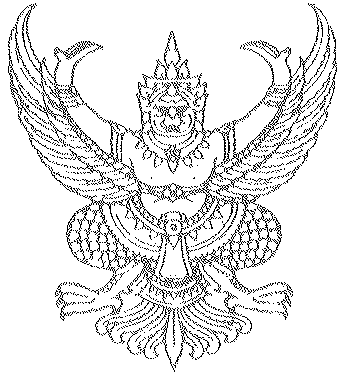 ประกาศองค์การบริหารส่วนตำบลบางเตยเรื่อง ประกาศรายชื่อผู้ชนะการเสนอราคา.....................................................ตามประกาศ องค์การบริหารส่วนตำบลบางเตย เรื่องจ้างเหมาล้างแอร์แบบตั้งแขวน หมายเลขครุภัณฑ์ ๔๒๐-๔๘-๐๐๐๓,๔๒๐-๔๘-๐๐๐๔,๔๒๐-๕๐-๐๐๑๐ จำนวน ๓ ชุด รวมเป็นเงินทั้งสิ้น ๓,๐๐๐.- บาท (สามพันบาทถ้วน) ลงวันที่ ๒ เมษายน ๒๕๖๑ ผู้ได้รับคัดเลือก ได้แก่                                      เป็นราคาที่รวม VAT        /     เป็นราคาที่ไม่รวม VAT        		ประกาศ  ณ  วันที่  ๒ เดือน เมษายน  พ.ศ. ๒๕๖๑							  (นายวิทยา   ชิวค้า)                                         นายกองค์การบริหารส่วนตำบลบางเตยรายการที่พิจารณาผู้เสนอราคาดีที่สุดราคาที่เสนอจ้างเหมาล้างแอร์แบบตั้งแขวน หมายเลขครุภัณฑ์ ๔๒๐-๔๘-๐๐๐๓,๔๒๐-๔๘-๐๐๐๔,๔๒๐-๕๐-๐๐๑๐ร้าน ปฐมพร แอร์๓,๐๐๐.๐๐